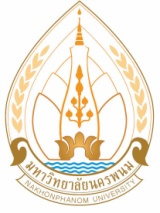 แบบฟอร์มนำส่งบทความเพื่อพิจารณาลงวารสารมหาวิทยาลัยนครพนม1.  ชื่อ – สกุลเจ้าของบทความ  (ภาษาไทย)                                                                                                                                                               .     ชื่อ – สกุลเจ้าของบทความ  (ภาษาอังกฤษ)                                                                                                                                                          .	ตำแหน่ง	(   )  อาจารย์มหาวิทยาลัยนครพนม	(   )  อาจารย์/บุคคลทั่วไป		(   )  นักศึกษาระดับปริญญาโท/เอก  (   )  มหาวิทยาลัยนครพนม     (   )  มหาวิทยาลัย.........................................................2.  ประเภทบทความ      (   )  บทความวิจัย     (   )  บทความวิชาการ     (   )  บทความปริทัศน์3.  ชื่อเรื่อง	ภาษาไทย                                                                                                                                                                                                 .                                                                                                                                                                                                                                  .	ภาษาอังกฤษ                                                                                                                                                                                           .                                                                                                                                                                                                                                  .4.  สถานที่ติดต่อเจ้าของบทความ	ที่อยู่ที่ติดต่อสะดวกที่สุด                                                                                                                                                                         .                                                                                                                                                                                                                                  .	โทรศัพท์                                                         โทรสาร                                                  E – mail                                                           .5.  การรับรองบทความ	ข้าพเจ้าของรับรองว่าบทความนี้ไม่เคยลงตีพิมพ์ในวารสารใดมาก่อนและไม่อยู่ในระหว่างการพิจารณากับวารสารฉบับอื่น โดยยินยอมว่าบทความที่ตีพิมพ์ลงในวารสารมหาวิทยาลัยนครพนม  ถือเป็นลิขสิทธิ์ของมหาวิทยาลัยนครพนมโดยชอบธรรม6.  อาจารย์ที่ปรึกษาหลัก (ดุษฎีนิพนธ์/วิทยานิพนธ์ ) ได้ตรวจสอบบทความนี้แล้วขอรับรองว่า องค์ประกอบและเนื้อหาของบทความนี้มีความสมบูรณ์และถูกต้องตามหลักวิชาการ โดยบทความนี้เป็นเนื้อหาบางส่วนของวิทยานิพนธ์ /การศึกษาค้นคว้าอิสระที่นักศึกษาจัดทำ  และเห็นควรให้ตีพิมพ์เผยแพร่ต่อสาธารณชนได้อาจารย์ที่ปรึกษาหลัก (ดุษฎีนิพนธ์ / วิทยานิพนธ์) ลงชื่อ ..........................................................................                                                                                                          (........................................................................)                                                                                                   วันที่                  เดือน                            พ.ศ.                            .                                          7.  ในกรณีที่มีการประเมินมากกว่า 1 ครั้ง ผู้ลงบทความจะต้องชำระเงินเพิ่ม 800 บาท/ครั้ง (ตามจำนวนที่ผู้ทรงคุณวุฒิประเมิน)8.  กรณีไม่แก้ไขการประเมินและยกเลิกการลงบทความวารสารมหาวิทยาลัยนครพนมจะไม่คืนเงิน9.  ข้าพเจ้าขอปฏิบัติตามกระบวนการและวิธีการดำเนินการจัดทำวารสารมหาวิทยาลัยนครพนม                   ยอมรับ                     ไม่ยอมรับ  ขอรับรองว่าข้อความดังกล่าวข้างต้นเป็นจริงทุกประการ			              ลงชื่อ                                                                เจ้าของบทความหรือผู้แทนส่งบทความ				    (                                                              )				วันที่                  เดือน                            พ.ศ.                  .หมายเหตุ	-	กรุณาส่งแบบฟอร์มมาที่  วารสารมหาวิทยาลัยนครพนม  อาคารสารสนเทศเพื่อการบริหาร ชั้น 4		มหาวิทยาลัยนครพนม 103 หมู่ 3 ถนนชยางกูร  ตำบลขามเฒ่า  อำเภอเมือง  จังหวัดนครพนม  48000		โทรสาร  042-532479  หากมีข้อสงสัยสอบถามได้ที่  คุณสุภาวดี  สุตะโคตร  หมายเลขโทรศัพท์  042-532477 ต่อ 1126,		089-9448161 www.npu.ac.th/npujournal or E-mail. : npujournal@gmail.com